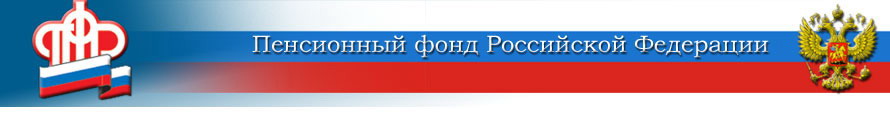 ГОСУДАРСТВЕННОЕ УЧРЕЖДЕНИЕ –ОТДЕЛЕНИЕ ПЕНСИОННОГО ФОНДА РОССИЙСКОЙ ФЕДЕРАЦИИПО ЯРОСЛАВСКОЙ ОБЛАСТИ9 июля пройдёт финал 10-го Всероссийского чемпионата по компьютерному многоборью среди пенсионеров9 июля 2020 года пройдет финал 10-го Всероссийского чемпионата по компьютерному многоборью среди пенсионеров – крупнейших в России компьютерных соревнований для людей старшего поколения. В этом году чемпионат впервые проводится дистанционно в онлайн-формате.В финале участникам предстоит продемонстрировать работу с поисковыми системами и электронными ресурсами Пенсионного фонда, пройти проверку знаний по интернет-безопасности. Пенсионеры будут бороться за награды в личном первенстве в категориях «начинающие» или «уверенные» пользователи, а также за командное место в общероссийском зачете.В рамках заочного тура все финалисты выполняют домашнее задание – презентацию, посвященную 75-летию Победы в Великой Отечественной войне.Организатором мероприятия выступает Союз пенсионеров России при поддержке Министерства труда и социальной защиты РФ и Пенсионного фонда России.Торжественное открытие соревнований пройдет 8 июля в формате видеоконференции с участием председателя Союза пенсионеров России Валерия Рязанского и председателя Правления ПФР Максима Топилина.Видеотрансляцию кибер-соревнований среди пенсионеров можно будет посмотреть на сайтах Пенсионного фонда и Союза пенсионеров.Подробнее о чемпионате.Пресс-служба Отделения ПФРпо Ярославской области150049 г. Ярославль,проезд Ухтомского, д. 5Пресс-служба: (4852) 59 01 28Факс: (4852) 59 02 82E-mail: smi@086.pfr.ru